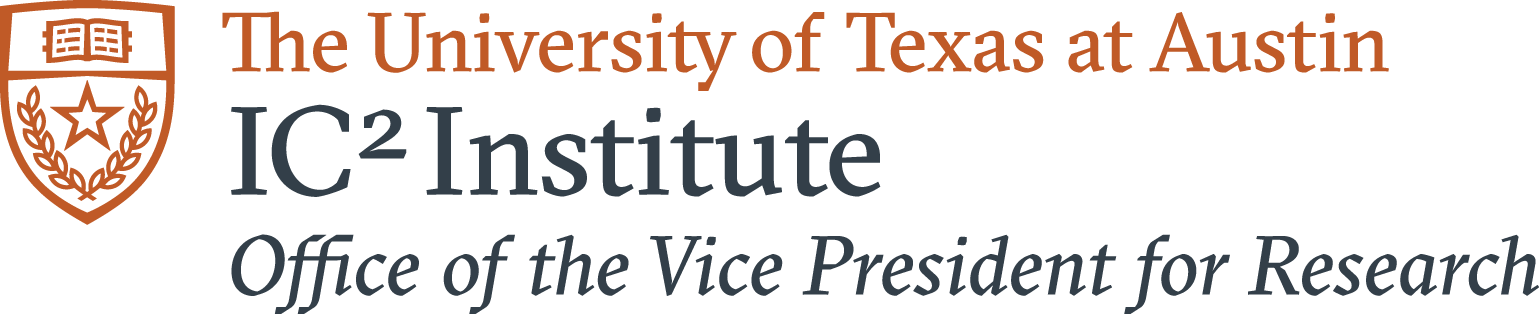 Travel-funding for high-potential European startup enterprises toS X S WSouth by Southwest Interactive Festival, Austin, Texas, March 8-12, 2019https://www.sxsw.com/festivals/interactive/The University of Texas at Austin has an opportunity to sponsor promising startup enterprises for participation in SXSW, with most travel expenses covered and training and networking events provided by IC² Institute.Selected companies will receive the following:Roundtrip flight allowance Europe-Austin, March 7-136 hotel nights, March 7-13 in northwest Austin(Participants are responsible for their own in-Austin transportation.)An entrance badge to SXSW Interactive (worth $1,225 USD)Admission to the Entrepreneurs Lounge® an exclusive networking eventPlus: Training at IC² Institute—on delivering effective pitches during SXSW and making the most of the SXSW opportunityCompanies must agree to provide IC² Institute with survey information on their experience at SXSW.To apply, email debra@ic2.utexas.edu by December 17, 2018IC² Institute researches and supports technology commercialization and regional economic development.  Founded in 1977, the institute has been instrumental in Austin’s growth as an innovation and technology center and in the development of knowledge-based economies in over 40 countries.